RELATÓRIO ANUAL – BOLSISTANÍVEL DE MESTRADO OU DOUTORADOMÊS/ANO a MÊS/ANONome do DiscenteNome do OrientadorNome do Co-OrientadorTeresina - PiauíAnoRELATÓRIO ANUAL – BOLSISTANome do aluno:Matrícula:Nível: Mestrado/Doutorado.Nome do Orientador:Nome do Coorientador:Área de Concentração:Linha:Período de: mês/ano a mês/ano.Título do projeto de Pesquisa:Descrição do Projeto de Pesquisa:Órgão Financiador do Projeto de Pesquisa:Data do início da bolsa:Data da Previsão de Término da bolsa:Órgão Financiador da Bolsa:Previsão de Qualificação:Previsão de Defesa:Obs: O relatório anual deverá compor-se de duas partes: a primeira tratará das atividades que foram desenvolvidas pelo bolsista ao longo de cada ano, tais como: cursos, participação em eventos, encontros com o orientador, publicações, entre outros; na segunda, o bolsista deve apresentar os resultados, parcial e final, respectivamente, de suas pesquisas, de modo que fique evidenciado o trabalho realizado no período.	A documentação comprobatória das atividades deve ser entregue junto com o relatório (cópias).1a Parte – Relatório de Atividades1. Integralização dos créditos1.1. Disciplinas cursadas no período (tópico obrigatório sempre que o aluno cursar disciplinas)Nome da disciplinaProfessor ministranteNúmero de créditosSeminários e trabalhos de pesquisa realizados (títulos)Total de créditos cumpridos no Programa1.2. Atividades ComplementaresParticipação em eventos científicosNome do eventoEntidade promotoraLocalDataTipo de participaçãoComunicação de pesquisaPublicaçõesTítulo da comunicação, artigo, livro, capítulo de livro, resenhaEditora/entidadePáginas (de... até...) número total de páginasLocal e dataAtividades curricularesParticipação em cursos, formações complementares, laboratórios de pesquisa;Participação em atividades culturais ou artísticas, organização de eventos, em bancas de defesa (ouvinte);Ministrou palestras, aulas, cursos;Participação em projetos de pesquisa e extensão.2. Estágio em DocênciaNome da disciplina da Graduação;Professor da disciplina/Supervisor;Atividades exercidas;números de créditos da disciplina.3. Estágio Sanduíche no Brasil ou no ExteriorIdentificação do Estágio SanduícheIntituição de Ensino/País ou Estado do Brasil:Professor supervisor responsável:Projeto/Órgão Financiador da Bolsa:Período: mês/ano a mês/ano.Resultados AlcançadosPrincipais resultados alcançados;Principais obstáculos ou dificuldades encontradas;Discriminação e quantidade do material coletado/remetido, bem como o seu destinoInformação sobre agressões e/ou violações do equilíbrio ecológico e ambiental porventura observados.Informações AdicionaisAcompanhamento e participação da contraparte brasileira nos trabalhos, incluindo as atividades de campo.ConclusõesContribuição das atividades para o desenvolvimento científico e tecnológico brasileiro, por meio da capacitação de recursos humanos e sua fixação na área do projeto, transferência de conhecimentos ou geração de novos produtos, tecnologias ou patentes4. Encontros com o orientadorPeriodicidade e principais tópicos tratados – orientação, cronograma das atividades, apresentação de leituras programadas dentre outras atividades.2a Parte - Estágio atual da pesquisa1. Os relatórios deverão abranger os seguintes tópicos:Faça um breve relato que explicite em que condição se encontra seu projeto ou a produção de sua pesquisa de mestrado ou doutorado;Análise da etapa cumprida no período compreendido pelo presente relatório;Destaque o planejamento que está sendo programado por você e seu orientador para as próximas etapas da pesquisa.Caso esteja com alguma dificuldade no processo da pesquisa e estudos, relate-as e indique as possibilidades de sua resolução.No caso dos/as mestrandos/as, o relatório referente ao primeiro ano deve apresentar a previsão de data de qualificação do projeto. O relatório referente ao segundo ano deve apresentar a previsão de data de defesa.No caso dos/as doutorandos/as, o relatório do segundo ano deve apontar a data da Qualificação do Projeto. O relatório referente ao terceiro ano deve apresentar a previsão de data de defesa.2. Apreciação do orientadorO orientador deverá emitir parecer sobre o desempenho acadêmico e os resultados de pesquisa apresentados pelo bolsista indicando ao fim o conceito Satisfatório.	3. Currículo Lattes Atualizado em: colocar a dataLocal e DataNome do/a bolsista e assinaturaNome do/a orientador/a e assinatura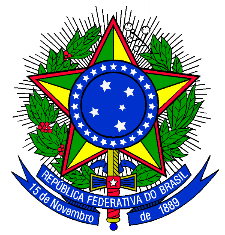 MINISTÉRIO DA EDUCAÇÃOUNIVERSIDADE FEDERAL DO PIAUÍCENTRO DE TECNOLOGIAPROGRAMA DE PÓS-GRADUAÇÃO EM CIÊNCIA E ENGENHARIA DOS MATERIAIS 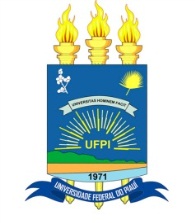 